Hey hey! What do you say? November 8 is Election Day!What a great time to share some of these resources with your students to give them a little taste of what it means to vote, how leaders are elected, and the history of our country.Here are a few of my very favorite election resources for this year:http://pbskids.org/youchoose : This site shows you some trivia about both major presidential candidates, as well as a kid-hosted video about what government actually is, anyway. This link works well for lower grade students.https://www.brainpop.com/elections/ : This link takes you directly to some BrainPOP videos dealing with elections past and present. Remember, our school has a BrainPOP subscription. These videos and quizzes are good for upper grades.http://election.scholastic.com/?linkId=25087670 : Another great library of election resources, games, and videos for your students to explore. This site is suitable for all grades.http://viewpure.com/6VQnfNvDbms?start=0&end=0 : Duck for President is one of my favorite books to read aloud during election season. This link takes you to the ViewPure version of a YouTube video of Duck for President being read aloud. I think this book works for all grade levels.Happy voting!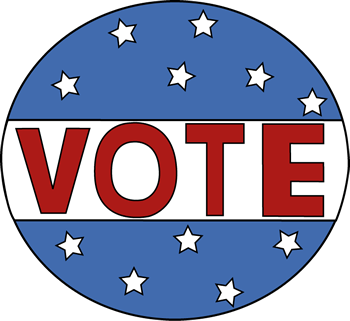 